SOL·LICITUD VACANCES PDI PREDOCTORAL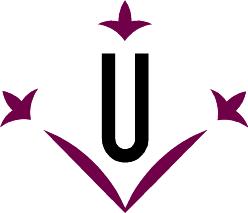 En/ NaEXPOSA:Que necessito gaudir de dies de vacances fora del període del mes d’agost, pels motius següents:________________________________________________________________________________________________________________________________________________Que el Cap de departament d’/de __________________________________________________, Sr. _______________________________________, dona  el vistiplau mitjançant la seva signatura electrònica en aquest document conforme no afecta al desenvolupament habitual de la docència.Que el Sr. ______________________________, tutor de la meva tesis dona la seva conformitat mitjançant la signatura electrònica d’aquesta sol·licitud. SOL·LICITA:Gaudir de dies de vacances des del dia __________________ al ______________del 20__, que són un total de ____ dies naturals.Proposa treballar els següents dies naturals del mes d’agost: __________________Signat interessat, cap de departament i tutor de la tesis.DOCUMENTACIÓ ADJUNTA Adjunto la següent documentació justificativa de la sol·licitud:1 . ___________________________________________________________________________2 . ___________________________________________________________________________3 . ___________________________________________________________________________DECLARACIÓ DE RESPONSABILITAT DE LA VERACITAT DELS DOCUMENTS PRESENTATS MANIFESTO:Que els documents que presento en aquest procediment són copies fidedignes dels documents originals.Que em responsabilitzo de la veracitat de les esmentades còpies.Que he estat informat/da de la possibilitat d'haver d’exhibir els originals per confrontar les còpies presentades, quan hi hagi dubtes derivats de les còpies o la rellevància del document en el procediment així ho requereixi.Que he estat informat/da de la possibilitat d'oposar-me, a l'exercici de verificació per part de la Universitat de Lleida, per a la comprovació de les dades que presento. En qualsevol cas, en l'exercici d'aquest dret d'oposició, hauré d'acreditar els motius que la justifiquin, perquè siguin valorats per la Universitat i que restaré obligat/da a presentar els documents a la consulta dels quals m'oposi.          M'oposo a que la Universitat de Lleida verifiqui les meves dadesVICERECTORAT DE PROFESSORATNomDNICognomsCognomsCognomsAmb categoriaAmb categoriaAmb categoriaAmb categoriaAdscrit/a al DepartamentAdscrit/a al DepartamentAdscrit/a al DepartamentAdscrit/a al DepartamentAdscrit/a al Departamente-maile-mail